OXON40/20 2017 Important Information.We hope you enjoy this year’s 40/20 at our new venue – Longburrow Hall in Stokenchurch.Parking is available from 06:15, approx 750yds from the Walk HQ, please allow sufficient time to arrive and register before your  mass start time: 40 mile walkers 07:00, 40 mile fast walkers and runners 08:00, 20 mile walkers 09:00, 20 mile fast walkers and runners 09:30. Please note that CP1 opening times are 08:30 for 40 milers and 10:30 for 20 milers. If you expect to complete either course at over 6mph please inform the Help Desk at registration. Car Parking.As spaces are limited please car share if possible. We have the use of two car parks, both off the A40 from junction 5 into Stokenchurch, please park as directed by the marshals. For directions use HP14 3SX on your SatNav or GR SU756964 on your OS map.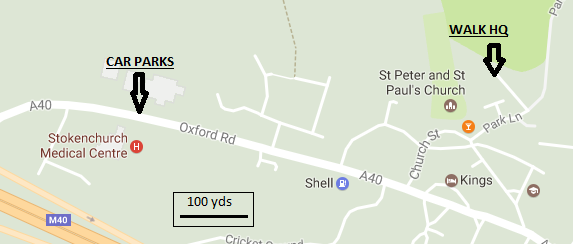 Registration.Please ensure that you register on arrival so that you are logged as present and that we have the correct course and details recorded. There will not be any opportunity for entrants to change routes once you have registered. There will be mass starts for each route ( 40 walkers, 40 runners, 20 walkers and 20 runners)  and any last minute information or changes to the route will be notified at the briefing a few minutes before the start.For the event.Please ensure that you have printed out, and brought with you, a copy of the route description as there will not be any available on the day. Also you must have the required maps, a mug, suitable clothing, a basic first aid kit, if possible a charged and switched on mobile phone and sufficient food and drink to allow you to get between the checkpoints.OXON 40-2017 Route DescriptionPlace names: Italics = name can be seen from routeCAPITALS = name appears on O.S. Landranger 175 (1:50,000) - or Street Name Abbreviations: ahd=ahead: B=bear: bld=building: BW=bridleway: CB=compass bearing (magnetic): cont=continue: CW(E)=Chiltern Way (extension): enc=enclosed: F=fork: fld=field: fllw(ing)=follow(ing): FP=footpath: FPS=footpath sign: G=Gate: GR=O.S. grid ref: immed=immediately: junc=junction: KG=Kissing Gate: L=left: LHS/RHS=L/R hand side: opp=opposite: OW=Oxfordshire Way: R=right: RD=road: RW=Ridgeway: ST=stile: TK=track: thru=through: T=turn: wd=wood: WM=waymark(ed) (often white arrows): X=cross/across: yds=yardsAll GRs are SU xxxxxxStart GR 760 965 Longburrow Hall.Thru carpark, ahd to junc & TL on TK. Thru ‘Private Road’ signs, past Mallard’s Court on L to 4 way junc. BR & cont thru G/KG past Hallbottom Farm sign. As TK bends L B½R thru KG. Fllw LH fld edge downhill to KG. Thru KG, TL & fllw fld edge thru trees. X fld (CB10) to gap opp. Up steps, B½R (CB20) into trees to X TK & ahd steeply uphill. At top of ridge ahd over XTKs fllwing white arrows & down to XTKs in valley bottom. TR 1200yds on BW to meet metalled TK coming in from L just before house on R. Ahd on TK further 500yds to FP junc at FPS on L. (FPS may be missing. FP is approx 40yds after passing under power lines & 120yds before TK T junc). GR 777 9732.0m TL on FP (CW) X fld (CB30) to WM in hedge opp. TL & fllw RH fld edge to hedge gap (WM). TR with hedge for 20yds to TR thru G (CW), fllw RH fld edge to G in corner. Thru G, X lane, thru 2nd G & BR with TK. Past houses, past tall evergreens on R & into fld. TL & fllw LH fld edge. At corner by house X ST & ahd on FP thru trees. X ST to RD. GR 783 9772.5m TL on RD 150yds to junc. Ahd 100yds then BL at junc. After 120yds TR thru KG on enc FP. Thru G & ahd on RHS fld edge, thru G on R. Take RH TK to far R corner (CB170). Thru G onto enc TK, thru further 3 Gs to TK junc. Ahd into enc FP for 600yds to TL uphill with FP. At T junc TR downhill to RD. GR 797 9713.9m TL on RD for 400yds. TR (FPS) down steps into enc FP, fllw LHS of fld then thru trees. Cont LHS of next fld & into enc FP to RD. TL on RD for 400yds (ignore 1st FP on R) to TR thru G on BW (FPS). Thru 2nd G to enc TK & into Bottom Wood Nature Reserve. BR fllwing white arrows downhill ignoring all side TKs to T junc in valley bottom. TL on TK for 1800yds ignoring all side TKs to exit wd. Fllw LH fld edge & BL with TK past farmyard to RD. GR 807 9436.4m X RD ½L into slip RD in front of Dashwood Arms PH for 500yds to bus shelter. TR into King Street & ahd to Queen Street on R andCP1 Piddington Village Hall - GR 810 940          6.8m Opens 8:30 closes 10:00 No registration before 8:30.6.8m From CP TR up King Street for 40yds, TL by 1st power pole into enc FP, TR uphill on RD. At end of RD (Pear Tree Cottage on L) ahd on gravel TK to junc, TL to RD. TL on RD 200yds to X ST on R (FPS). X fld (CB110) to KG. Thru KG & fllw LH fld edge, X ST by G & ahd downhill thru G to TK. GR 813 9328.0m TL 20yds then TR on BW, ignore FP on L, to X TK. Cont ahd uphill into trees, after 350yds ahd at WM on FP. At clearing ahd (CB170) under power lines, thru trees to X ST into wide enc path (WM). X ST by G, X TK & ahd (CB110) to FP downhill thru trees to X ST. Fllw RH fld edge 200yds to X ST on R, TL on TK & fllw into fld, TR & fllw RH fld edge. At end of fld BR onto TK then ahd on TK from L. At tarmac drive ahd thru KG & fllw RH fence. At corner TR to KG in hedge. Thru KG, TL & fllw LH fld edge 400yds to X ST to RD. GR 820 9219.2m TR on RD past Pyatts Farm Lane to X M40. X RD whilst on bridge. Immed after bridge TL on TK (EJ Churchill Shooting Ground). Note there may be shooting close by the route for the next mile. TR before Gs to X ST & ahd 200yds on FP to TR at WM. At fork BL to TK, TL on TK. 10yds before Gs TR & keep metal fence on L, as fence TL (WM) TL on FP. 10yds before fence corner BR downhill on FP 400yds to TK (WM), TL 50yds to junc & FR to WM, at XTK ahd (CB150) on main TK then BR with TK 600yds thru trees to RD. GR 820 9089.9m BEWARE FAST TRAFFIC ON ROAD. X RD & TL on verge for 250yds, TR up steps at FPS. X fld (CB260) into wd by ST (WM). Downhill thru wd to XTK (WM), TL. At TK junc (WM) FL & fllw BW on LHS wd ignoring all XTKs. TR with TK & ahd 600yds to clearing at WM. Ahd (CB310) into wd at WM. Ahd on RH TK 400yds to exit wd. B½R to RH fld edge, up steps on R, TL & fllw LH fld edge to corner,  ahd into enc FP to lane. GR 807 90611.9m X lane ½R thru KG (WM) & ahd X fld (CB320). Thru KG into wd, fllw FP to T junc at wall corner (WM). TL on FP TL at next WM & fllw arrows to TK (with blds on L). X TK (white arrow on tree), at junc FR & after 10yds BL at fork then ahd ignoring all side TKs (fllw arrows). X plank bridge then after 20yds TR on FP. BL with path & keep to L edge of clearing to reach TK by house, TR with TK to RD at Moor Gate Cottage on L. GR 802 901 12.8m X RD at cottage & thru G to L of farm TK on FP, at TK junc TL. 20yds after KG on R, but before main TK bends L, BR to hidden KG in fence corner. Thru KG & X fld to hedge corner (CB250), ahd on RHS fld edge to wide enc TK to go thru G. TL thru farmyard & fllw RH hedge to KG. Thru KG & immed BL into fld, fllw RH edge to join RD at Parmoor Park Farm. TL on wide verge to fllw RD rejoining RD at FPS. X RD & ahd 30yds to BR on BW at FPS. At end of tarmac cont on gravel TK, ignoring all XTKs & ahd on BW. Leave wd & ahd 750yds on tree lined BW to RD at Skirmett. GR 778 89914.6m TL on RD 25yds, TR thru G at FPS (CW). Ahd on wide grassy TK by paddocks to BL at WM by bld to G. Thru G & ahd on TK to: CP2 Skirmett Village Hall - GR 776 902 14.9m Opens 10:15 closes 12:0014.9m From CP TR to RD. TR 125yds then TL into TK. At end of TK ahd thru G into enc FP. At edge of wd TR with FP then TL uphill with FP. After 110yds BR for 300yds, contouring around to WM. At WM TR downhill to exit wd. Cont downhill X fld into wd, past installation on L to KG on R of large G. Thru KG to RD, TL. When RD bends R BL past metal G onto TK. GR 765 90415.8m Ahd on TK for 1.2 miles, gently uphill in valley bottom ignoring all XTKs. At Xpath just before leaving trees (WM) TR uphill & X ST. Fllw LHS fld edge to X ST on L. TR & fllw RH fld edge around copse to X ST on R. TL to ST by G. X ST & ahd on TK to RD. TR to Southend. TR in front of houses to self clip behind village notice board. Clip CP6 on tally card.    GR 752 89817.5m Cont ahd 650yds on TK. As TK BR into farm cont ahd to X ST/G to enc TK thru paddocks. X ST/G to X 3rd ST/G & steeply downhill on enc BW to G onto RD. Care - fast cyclists. X thru G & fllw LH fld edge to G into enc FP. Ahd down RD past school to RD junc. Ahd past church to RD at TURVILLE. GR 767 911 18.9m TL on RD 300yds (joining 20 milers for the 300yds), TL on BW (FPS) past barrier & fllw LH fld edge 1000yds gently uphill to opp corner of fld. Ahd into wd to sign, TL into Churchfield Wood. Uphill to TK junc at top of climb. Take first R slightly downhill. After 400yds TL at WM for 1100yds & contour around side of hill (ignore uphill TK to L after 900yds) at WM TR down steps & X ST. Fllw LH fld edge to X ST to RD. GR 750 91920.7m X RD ½R & ahd. TR before Gs onto BW (FPS) (20s walking in opp direction for next 150yds). At TK junc TR for 100yds to BL at WM. X concrete TK & ahd to BL thru G. Fllw RHS fld edge thru KG ignore G ahead but B½L 350yds with fence on R. X ST on R behind trough. Uphill on FP to TL with FP before churchyard. Cont ahd for 1100yds ignoring all XTKs to TL as directed by white arrow on tree. (Maybe broken large metal G on L, FP is 7yds past G.) Steeply uphill on FP (fence on L) X drive & ahd to FPS. GR 751 93222.1m TL on RD for 25 yds. TR up TK signed for Gatehill & at end TL into enc FP. Thru KG, X fld (CB290) keeping R of fence corner & ahd to fld corner. Thru KG & on FP thru trees. BL then 400yds on FP downhill to exit wd. X ST (broken) fllw LH fld edge, thru KG & ahd on TK in trees. As TK bends L TR on FP to KG. X fld (CB260), thru KG to multi path junc. TL 20yds, TR uphill on enc TK to join metalled TK from R. Cont ahd 650yds, thru G across TK & ahd to RD at NORTH END. (Joining 20s) X RD & ahd to 2nd RD, TL on RD 150yds then X common to:CP3 North End Village Hall – GR 734 924       23.6 miles Opens 11:45 closes 14:4523.6m From CP TL on RD then ahd on gravel, passing Piercey’s, to FPS (CW) on RHS. (Leaving 20s) TL on narrow enc FP, thru G & BR to TK. TL 800yds to XTK (WM). TL on BW & ignoring all XTKs fllw valley bottom (for next 1.5m). Pass TURVILLE PARK FARM & ahd on grass to X ST/G & cont on TK to reach XTK (WM on tree) before barn. Leave valley bottom to TR uphill on RHS of hedge, X lane (FPS) & down enc FP. Thru G & TL to RD. GR 727 90026.4m TR on RD for 50yds, TL (FPS OW/Church Hill) pass PISHILL CHURCH, ignore FP on L (WM) but 20yds later TL on BW thru G (WM OW/PS17). Fllw LHS fld edge downhill thru G & ahd. Ahd in wd uphill (OW/PS17) & cont on OW to RD. X RD & ahd on BW (FPS OW) ignoring TK to L. Thru wd & X fld (CB180) to hedge. TL & fllw RH fld edge thru enc TK to lane at LODGE FARM. TR for 20yds then TL on TK (OW, CW), after 600yds FR then cont 800yds downhill to RD. GR 726 87128.5m TL on RD for 180yds. TR on TK (FPS CWE Crocker End) uphill. Fllw obvious TK 1100yds ignoring all side paths. When TK BL ahd 400yds with Yew Trees on R to go thru KG. Fllw LH fld edge to G by houses at CROCKER END. Thru G & fllw hedge on R (on RD, X grass & on RD). 40yds after post box TR (FPS: CWE Russell’s Water) into enc FP. Thru KG, X fld (CB0) & thru KG to RD. GR 709 87230.0m TR (FPS: CWE). At TK junc by house entrance TL (FPS: CWE Russell’s Water). Pass Shepherd’s Cottage on L. As TK bends R into wd cont ahd on grass (wd on R) to KG on R. Thru KG & fllw RH fence to KG. Thru KG, X fld (CB10) & thru KG to 5 way junc. GR 710 88431.6m Ahd (CB0) 1400yds on enc BW ignoring all XTKs. At junc (WM) TL for 1200yds to main RD at COOKLEY GREEN. TL for 20yds, X RD WITH CARE & take FP opp (WM CW). Fllw RHS of green then ahd into RD & immed before 7.5T weight limit sign TR into:CP4 Swyncombe CC Pavilion - GR 695 902        32.5 miles Opens 13:15 Closes 17:30. Entrants not leaving this CP before 17:30 WILL be retired.32.5m From CP TR towards G in hedge, thru G & TL on TK 1300yds passing houses on L to RD at Woods Farm sign. X RD & ahd. 15yds before ‘Woods Farm Private’ sign TR on BW (W22) for 1900yds to reach TK/RD junc at FPS. TR at Copas Farms signed permissive path in fld & fllw LH edge to X ST in corner. TR to main RD. GR 694 93234.7m X RD (RW) ahd 1000yds to main RD. X RD ½L (RW, FPS:Chinnor 5.6m) ahd 850yds to metalled XTK, TR (OW). 100yds after Pyrton Cat Hotel sign TL thru G on FP (PY16) thru trees & cont ahd (wire fence on L). Thru G & after 30yds BL on FP (SH3) for 1100yds fllwing LH edge of wd to G on L. Thru G & X fld, initially down to valley bottom then B½R uphill (CB70) thru/past G to ST (WM). X ST & X fld (CB80) to X ST in far LH corner to RD. GR 724 95437.5m TL 40yds, X RD & fllw path thru gap in earth bank then thru short wooden posts to car park. Immed TR thru more short wooden posts, after 5yds TL at WM, cont on FP. At clearing TR (CB110) under power lines to white arrow & into wd. Ahd ignoring all side TKs on L23. At end of wd thru KG & X fld (CB90) thru 2nd G, ahd X 2nd fld & thru KG to RD (L29). GR 739 95638.5m TL 40yds, TR thru G (L23) & BL around house. Thru KG & uphill ½L to X ST by G. BL with FP (CB30) uphill thru trees to XTK & ahd (L20). X ST & fllw LH fence, at fence corner ahd (CB70) to X ST into trees. BL to X TK & ahd uphill on FP opp (white arrow on tree) to T junc, BR 5yds to X ST by G. Ahd on TK, X fld (CB80) & ahd into enc TK (WM). Pass metal G, X drive & ahd on TK. Pass 2nd metal G & past houses to main RD. GR 752 96239.5m X RD (FPS) & ahd past houses to RD at Rose Cottage. TL 100yds to TR into Green Lane. Ahd past houses & thru stones to X M40. Cont past allotments & cricket club to main RD. X RD, TR then TL into Church Street. Cont past Royal Oak PH then TL into Park Lane & ahd. TL into Longburrow Hall and don’t forget to register at the FINISH.Well Done!You have completed the 2017 Oxon40.40.2 miles 5800 ft ascent 